Katedra Prawa Cywilnego II i Prawa Gospodarczego wspólnie z Kołem Ochrony Praw Konsumenta, Katedrą Prawa Finansowego WPiA i Katedrą Polityki Gospodarczej i Regionalnej WE serdecznie zapraszają wszystkich zainteresowanych tematyką umów handlowych do wzięcia udziału w seminarium naukowym: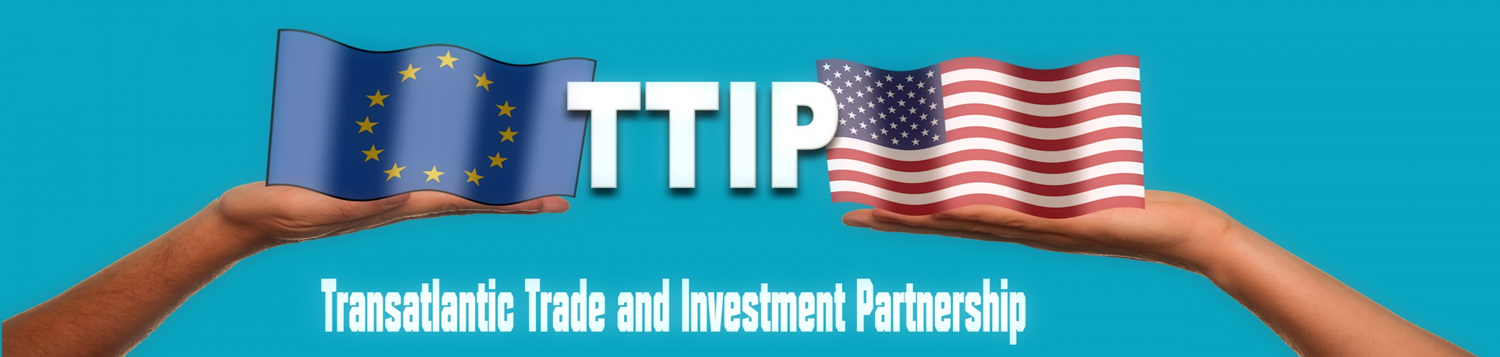 Transatlantyckie Partnerstwo w dziedzinie Handlu i Inwestycji szansa na rozwój czy zagrożenie dla Europy? Umowa o wolnym handlu pomiędzy Unią Europejską a Kanadąjakie zmiany może przynieść?Seminarium odbędzie się 15 grudnia 2016 r. o godzinie 14:00w Auli Cytrynowej Centrum Konferencyjnego UWMWykłady wygłoszą:dr Beata Pachuca-Smulska       -    Rynek żywności wobec TTiP. dr Szymon Kisiel    -  Mechanizm ISDS w ramach umowy TTIP.dr Maciej Bendorf-Bundorf       -    CETA - skutki dla rynku zamówień publicznych.  W dyskusji wezmę udział:Pracownicy Wydziału Ekonomii: Pani Profesor Dr hab. Wiesława Lizińska, doktorant mgr Paweł Zasadzki.Organizatorzy Serdecznie zapraszająKomitet Organizacyjny:				        	         Komitet Naukowy:dr Beata Pachuca-Smulska				                              Prof. dr hab. Mariola Lemonnierdr Szymon Kisiel                                                                                      Prof. dr hab. Adam Bieranowskidr Jakub Zięty                                                                                          Prof. dr hab. Wiesława Lizińskadr Michał Hejbudzki                                                                                 dr Beata Pachuca-Smulskadr Maciej Bendorf-Bundorf                                                                      dr Szymon Kisiel		                    Alicja Kierońska				Koło Naukowe Ochrony Praw Konsumenta							                           